ANHYDROUS AMMONIA SAFETY TRAININGThursday November 29, 2018 –1:00-2:30 pmMid-America Center, Council Bluffs IADan Neenan from the National Education Center for Agricultural Safety (NECAS) will demonstrate safety practices using a training simulator and discuss:Construction features of an anhydrous ammonia nurse tank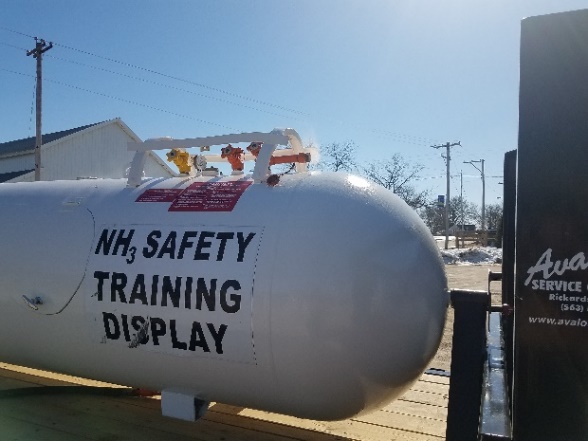 Nurse tank valves and shutoffsHazards associated with nurse tank rupturesHaz-Com StandardChoosing correct PPE (Personal Protective Equipment)Join us for lunch at 12:00 pm, Cost $10To register or for more info:visit www.i-cash.org/2018.mrash or call 800-551-9029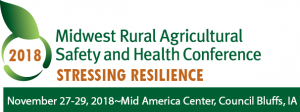 Training Sponsored By: 						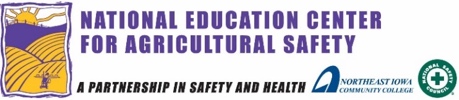 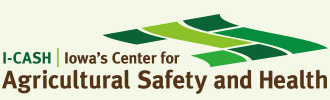 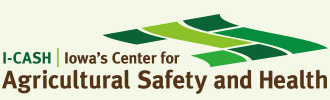 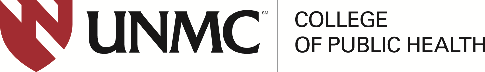 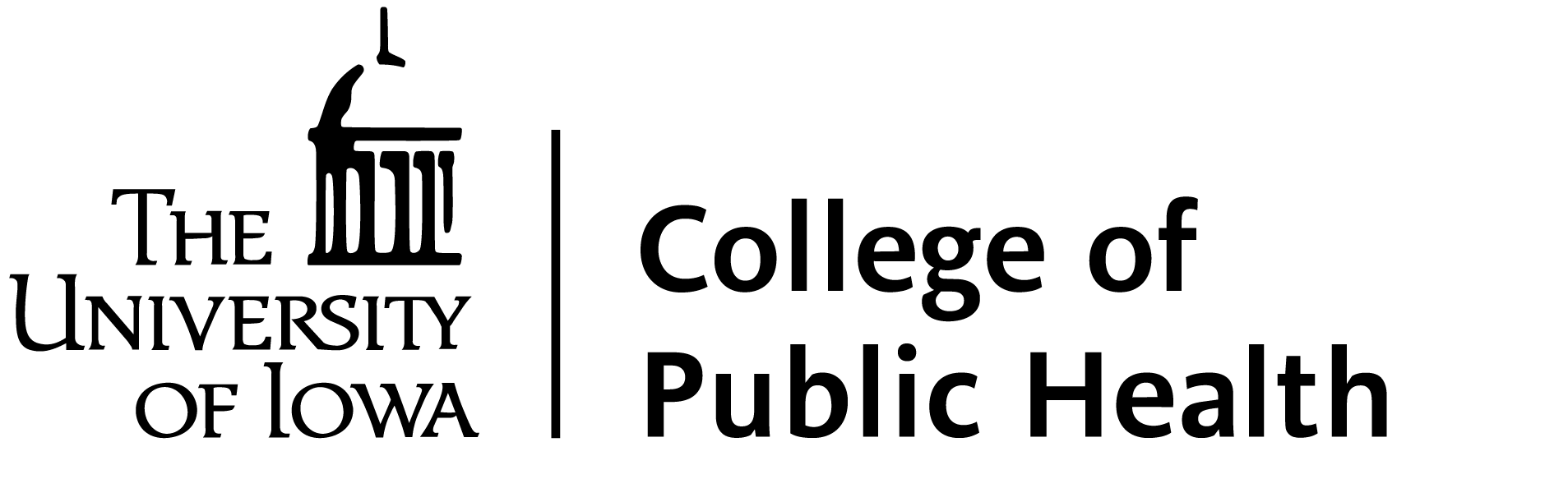 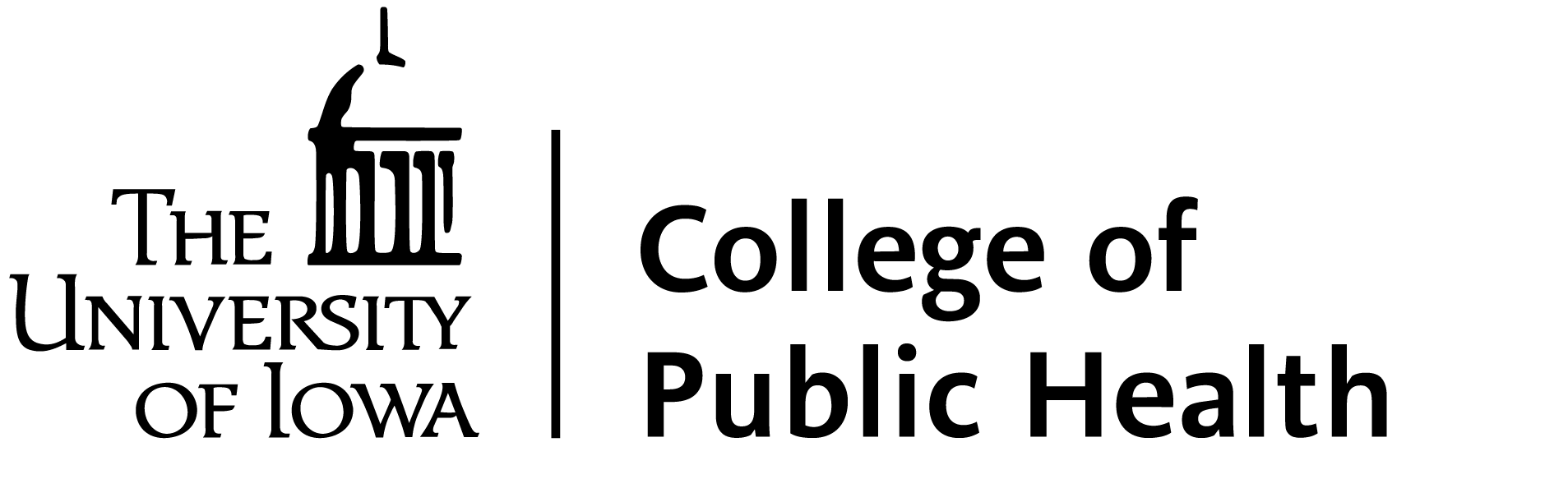 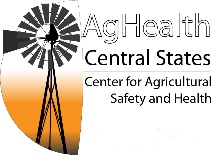 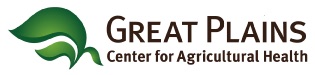 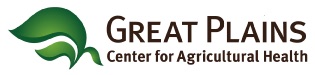 